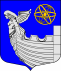 Местная администрациямуниципального образования муниципальный округ №7ПОСТАНОВЛЕНИЕ «____»__________ года                                                                                                        №  -П-ЭСанкт-ПетербургО внесении изменений в ПостановлениеМестной администрации муниципального образования муниципальный округ №7 от 20.03.2014 № 65-П-Э «Об утверждении административного регламентапредоставления местной администрациеймуниципального образования муниципальный округ №7муниципальной услуги по предоставлению консультацийжителям муниципального образования по вопросам создания товариществ собственников жилья, советов многоквартирных домов, формирования земельных участков,на которых расположены многоквартирные дома»Рассмотрев протест Прокурора Василеостровского района Санкт-Петербурга от 10.01.2018 №03-01-2018/10, 10.01.2018 №03-01-2018/11, местная администрация муниципального образования муниципальный округ №7,ПОСТАНОВЛЯЕТ: Внести следующие изменения в административный регламент предоставления местной администрацией муниципального образования муниципальный округ №7 муниципальной услуги по предоставлению консультаций жителям муниципального образования по вопросам создания товариществ собственников жилья, советов многоквартирных домов, формирования земельных участков, на которых расположены многоквартирные дома, утвержденный Постановлением местной администрации муниципального образования муниципальный округ №7 от 20.03.2014 № 65-П-Э (далее – Регламент):	1.1. В абзаце третьем пункта 5.4. Регламента слова «, заверенная печатью заявителя и подписанная руководителем заявителя или уполномоченным этим руководителем лицом» исключить;	1.2. Абзац четвертый пункта 5.4. Регламента дополнить словами «(для юридических лиц)»; 1.3. Пункт 5.13. Регламента изложить в следующей редакции:«5.13. Местная администрация вправе оставить жалобу без ответа в случаях, установленных Федеральным законом 	от 02.05.2006 № 59-ФЗ «О порядке рассмотрения обращений граждан Российской Федерации».».                  2. Официально опубликовать настоящее постановление в официальном печатном издании – «Бюллетень муниципального округа №7».3. Настоящее постановление вступает в силу на следующий день после дня его официального опубликования. 4. Контроль за исполнением настоящего постановления возложить на Заместителя главы местной администрации.Глава местной администрациимуниципального образования муниципальный округ №7							           А.А. Гоголкин